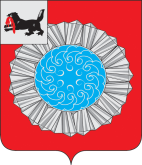 АДМИНИСТРАЦИЯ  МУНИЦИПАЛЬНОГО ОБРАЗОВАНИЯ  СЛЮДЯНСКИЙ РАЙОНП О С Т А Н О В Л Е Н И Ег. СлюдянкаОт        19. 11. 2013 г. № 1830     В соответствии с Федеральным законом от 27 июля 2010 года №210-ФЗ «Об организации предоставления государственных и муниципальных услуг»,  пунктом 5 Плана-графика организации предоставления государственных и муниципальных услуг по принципу «одного окна» в Иркутской области, утвержденного распоряжением Правительства Иркутской области от 7 декабря 2012 года № 553-рп, распоряжения  Правительства Иркутской области от 12 февраля 2013 года №32-рп «Об утверждении рекомендованного перечня муниципальных услуг Иркутской области, предоставление которых осуществляется по принципу «одного окна», руководствуясь статьями 24, 38, 47 Устава муниципального образования Слюдянский район (новая редакция), зарегистрированного постановлением Губернатора Иркутской области от 30.06.2005 года №303-п регистрационный № 14-3,ПОСТАНОВЛЯЮ:Утвердить Перечень муниципальных услуг муниципального образования Слюдянский район, предоставляемых по принципу «одного окна» (прилагается).Настоящее постановление разместить на официальном сайте администрации муниципального образования Слюдянский район.9.   Контроль за  исполнением  настоящего постановления возложить на вице-мэра, первого заместителя мэра муниципального образования Слюдянский район Ю.Н. Азорина.Мэр муниципального образования Слюдянский район                                                                                        А.В. ДолжиковПриложение к  постановлению администрации муниципального образования Слюдянский районот        ноября 2013 г №        .Перечень муниципальных услуг муниципального образования Слюдянский район, предоставляемых по принципу «одного окна»Вице-мэр, первый заместитель мэрамуниципального образования Слюдянский район                                        Ю.Н. Азорин«Об утверждении Перечня муниципальных услуг муниципального образования Слюдянский район, предоставляемых по принципу «одного окна» »№ п/пНаименование муниципальной услугиНаименование органа,     
предоставляющего муниципальную 
услугу     1Переоформление права постоянного (бессрочного) пользования на право аренды или право собственности на земельный участокМуниципальное казенное учреждение «Комитет по управлению муниципальным имуществом и земельным отношениям муниципального образования Слюдянский район»2Предоставление муниципального имущества в аренду, безвозмездное пользование, иное владение и (или) пользованиеМуниципальное казенное учреждение «Комитет по управлению муниципальным имуществом и земельным отношениям муниципального образования Слюдянский район»3Приватизация муниципального имущества, за исключением объектов жилищного фондаМуниципальное казенное учреждение «Комитет по управлению муниципальным имуществом и земельным отношениям муниципального образования Слюдянский район»4Предоставление земельных участков, на которых расположены здания, строения, сооруженияМуниципальное казенное учреждение «Комитет по управлению муниципальным имуществом и земельным отношениям муниципального образования Слюдянский район»5Приватизация гражданами объектов муниципального жилищного фондаМуниципальное казенное учреждение «Комитет по управлению муниципальным имуществом и земельным отношениям муниципального образования Слюдянский район»6Прием заявлений, постановка на учет и выдача направлений для зачисления детей в образовательные учреждения, реализующие основную образовательную программу дошкольного образования (детские сады)Муниципальное казенное учреждение «Комитет по социальной политике и культуре муниципального образования Слюдянский район»7Предоставление информации об образовательных программах и учебных планах, рабочих программах учебных курсов, предметов, дисциплин (модулей), годовых календарных учебных графикахМуниципальное казенное учреждение «Комитет по социальной политике и культуре муниципального образования Слюдянский район»8Предоставление информации о проведении государственной (итоговой) аттестации обучающихся, освоивших образовательные программы основного и среднего (полного) общего образования, в том числе в форме единого государственного экзамена и о результатах единого государственного экзаменаОтдел образования муниципального казенного учреждения «Комитет по социальной политике и культуре муниципального образования Слюдянский район»9Выдача градостроительного плана земельного участкаОтдел стратегического развития управления стратегического и инфраструктурного развития администрации муниципального образования  Слюдянский район10 Выдача разрешения на установку рекламной конструкции на территории муниципального образования Отдел стратегического развития управления стратегического и инфраструктурного развития администрации муниципального образования  Слюдянский район11Выдача разрешения на строительство, реконструкцию, капитального ремонта объекта капитального строительстваОтдел стратегического развития управления стратегического и инфраструктурного развития администрации муниципального образования  Слюдянский район12Выдача разрешения на ввод объектов в эксплуатацию Отдел стратегического развития управления стратегического и инфраструктурного развития администрации муниципального образования  Слюдянский район